REQUERIMENTO DE MUDANÇA DE ORIENTAÇÃOJoão Pessoa-PB, ___ de _________ de ______.Para: Coordenação do Programa de Pós-graduação em Saúde Coletiva/CCS/UFPBPrezado(a) Coordenador(a) do PPGSC/CCS/UFPB:Nome do(a) discente:___________________________________________________Venho, por meio desta, solicitar mudança de orientação, em virtude dos motivos abaixo destacados:Nestes termos, peço deferimento.______________________________________Assinatura do(a) discenteCiente e de acordo:___________________________________________________Assinatura do(a) orientador(a) atual___________________________________________________Assinatura do(a) novo(a) orientador(a)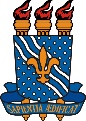 UNIVERSIDADE FEDERAL DA PARAÍBACENTRO DE CIÊNCIAS DA SAÚDEPROGRAMA DE PÓS-GRADUAÇÃO EM SAÚDE COLETIVA 